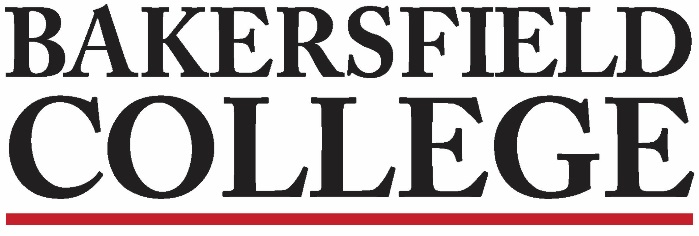 Accreditation and Institutional Quality (AIQ) CommitteeNovember 3, 20203:00 to 4:00 ZoomAgendaAIQ Members: Grace Commiso, Jessica Wojtysiak, Todd Coston, Sondra Keckley, Kimberly Nickell, Jonathan Brown, Talita Pruett, Jason Stratton, Brent Wilson, Laura Miller, Kim Arbolante, Patsy Garcia, Lindsay Ono, Gilbert Alvarado, Sheila Fuller, Regina Rivera, Jennifer AchanApproval of Minutes5 minutesChair Report: Grace & JessicaCollege Council Update10 minutesAssessment Report: Brent5 minutesProgram Review Report: Kim5 minutesStrategic Directions Report: Todd5 minutesInstitution-Set Standards Voting Item: Financial Aid ISS RecommendationStudent Learning ISS30 minutesWrap Up